 									Dean Bradley House 52 Horseferry Road London SW1P 2AF Tel: 020 7261 0447 Fax: 020 7633 0811 enquiries@wildlondon.org.uk  www.wildlondon.org.uk 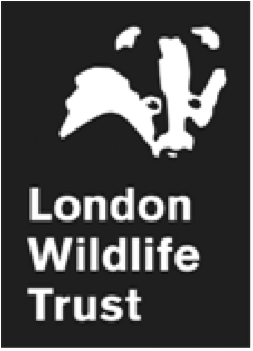 Gift Aid Form Name___________________________________________________________________ Address_________________________________________________________________ _____________________________________________ Postcode __________________ Email ___________________________________________________________________ I made a gift of £________________________ (please fill in amount) towards the Camley Street Natural Park crowdfunder project on Spacehive.Signature_______________________________________________ Date _____________________ Gift Aid  I would like to Gift Aid all subscriptions and donations I make from the date of this declaration, until I notify you otherwise. I will be paying an amount of income tax and/or capital gains tax at least equal to the tax that all charities or Community Amateur Sports Clubs (CASCs) that I donate to will reclaim on my gifts for that tax year. I understand that if I pay less Income Tax and/or Capital Gains Tax than the amount of Gift Aid Claimed on all donations in that tax year it is my responsibility to pay any difference.    Signed ______________________________ Date_________________________   Thank you.  Your gift will be used wherever the need is greatest. Please return this form to: supporters@wildlondon.org.uk or by post toLondon Wildlife Trust, Part First Floor, Dean Bradley House 52 Horseferry Road, London, SW1P 2AFProtecting London’s wildlife for the future The London Wildlife Trust is a company limited by guarantee registered in England and Wales no. 1600379 and registered charity no. 283895. 